13 октября 2018 года в 15.00 состоялся День хутора Верхние Грачики "Родной край, ты сердцу дорог". В начале праздника ведущие рассказали историю основания хутора. Для поздравления с Днём хутора было предоставлено слово Главе Администрации Уляшкинского сельского поселения Н.С. Манохиной, которая поздравила всех жителей хутора с таким замечательным праздником. На празднике присутствовали Глава поселения С.А. Паляница, а также с праздником поздравила  жительница хутора Кочетовка Е.В. Герлинг. После поздравительных слов выступили участники коллектива Кочетовского СДК "Созвездие" с песней "Россия". Первыми поздравления приняли жители, которые отмечают свои день рождения в этот день. Это Савин Н.И - самый старейший житель хутора, а также Максименцев А.В. Наталья Сергеевна вручила именинникам памятные сувениры, а также своим музыкальным подарком поздравила именинников Клопова А.Н. с песней "День Рождения". Ведущие поздравили директора Верхнеграчинской школы Е.А. Романову, а также коллектив школы с прошедшим праздником "День учителя". Учащиеся школы поздравили всех своими музыкальными подарками.Свои поздравления принял и самый маленький житель хутора Анищенко Серёжа. Манохина Н.С. вручила памятный подарок, также своим музыкальным подарком поздравила малыша Клопова А.Н. песней "Губки бантиком". Следующими принимали свои поздравления семейные пары, которые прожили от 40 до 50 лет. Это: Чубатовы Пётр Яковлевич и Анна Тимофеевна, которые в этом году отметили 50 лет совместной жизни.Львовы Иван Николаевич и Раиса Алексеевна, Тимощенковы Николай Николаевич и Лидия Андреевна,  Борцовы Юрий Алексеевич и Галина Николаевна, которые прожили 45 лет совместной жители. Глава Администрации вручила памятные подарки. Участники танцевального коллектива "Вдохновение" Верхнеграчинского ЦПСДК поздравили семейные пары  танцем "Морячка". Следующими свои поздравления принимали семейные пары, которые прожили от 15 до 30 лет. Это:Шевырёвы Николай Иванович и Светлана Петровна - 35 лет совместной жизни.Максименцевы Александр Витальевич и Людмила Семёновна - 30 лет совместной жизни.Беляевы Игорь Владимирович и Марина Анатольевна - 25 лет совместной жизни.Дюкаревы Михаил Владимирович и Юлия Владимировна - 20 лет совместной жизни.Шумилины Сергей Николаевич и Екатерина Николаевна и Просцовы Михаил Иванович и Валентина Николаевна 15 лет совместной жизни. Глава Администрации вручила всем памятные подарки. Также участники Кочетовского танцевального коллектива "Ритм" поздравили всех танцем "Тень- тень". Свои поздравления принимали и активные жители хутора, которые принимали активное участие в жизни хутора. Это:Алфёрова Марина Петровна; Буянова Лилия Николаевна; Пиховкина Марина Петровна; Назимова Ольга Анатольевна; Шашкина Наталья Николаевна; Шумилина Екатерина Николаевна. Всем были вручены памятные подарки. Своим музыкальным подарком поздравила Назимова Ольга Анатольевна песней "Любимый мой". Наше будущее зависит от молодого поколения, которое придет нам на смену. Хотелось бы сегодня отметить наших молодых, активных помощников, принимающих активное участие в жизни хутора, это: Шумилин Станислав ученик 9 класса;Мазанова Диана ученица 9 класса;Мазанов Никита ученик 9 класса;Беляев Денис ученик 9 класса;Денисов Денис ученик 9 класса;Денисова Виктория ученица 8 класса;Просцова Татьяна ученица 9 класса;Сканцев Анатолий ученик 9 класса.Всем были вручены памятные подарки. Танцевальным подарком поздравили участники Верхнеграчинского ЦПСДК и Кочетовского СДК "Недетское время".Своими музыкальными подарками поздравили семья Плешаковых Иван Фёдорович и Вера Сергеевна.Наши поздравления принимали фермера, которые помогли в проведении нашего праздника, это:Фермерские  хозяйства: Кондратова Виктора Александровича;Шевырева Александра Ивановича;Пиховкина Александра Михайловича;Мазанова Юрия Владимировича;Рытикова Сергея Ивановича.Немченкова Николая Ивановича. Манохина Н.С. всем вручила всем памятные подарки. Участники коллективов "Вдохновение" Верхнеграчинского ЦПСДК и "Созвездие" Кочетовского СДК исполнили песню "Мы желаем счастья вам". На этом наш праздник не закончился и его продолжила беспроигрышная лотерея!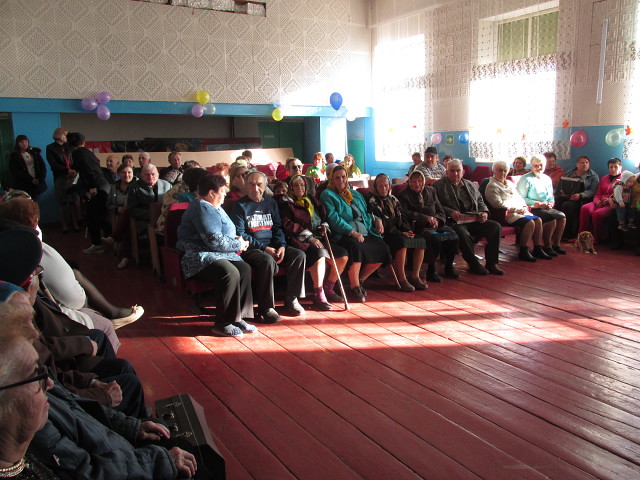 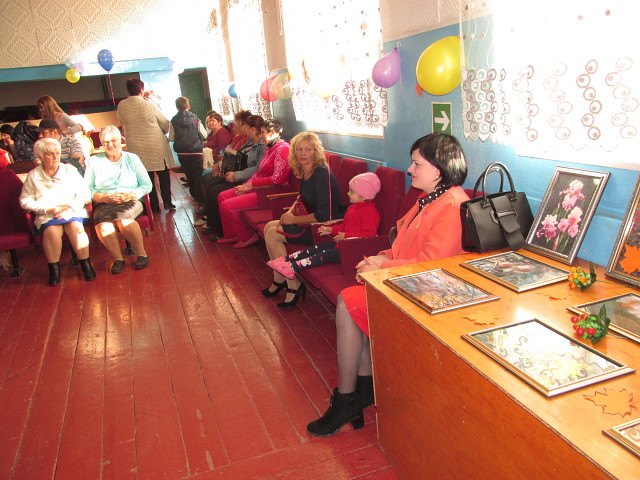 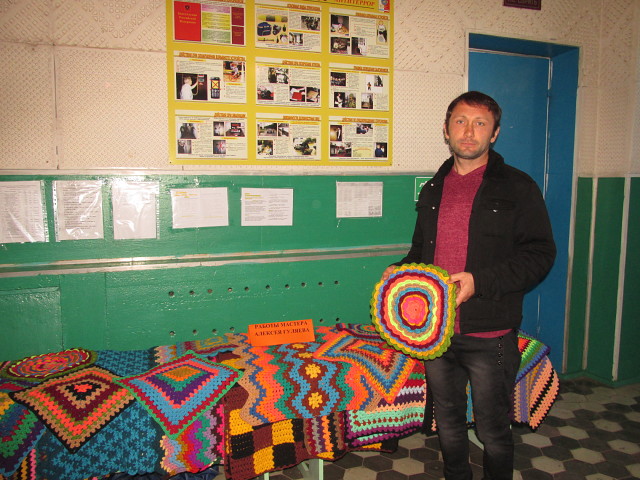 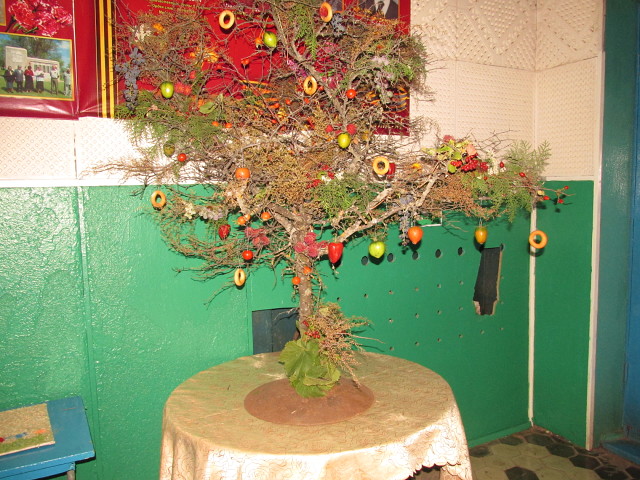 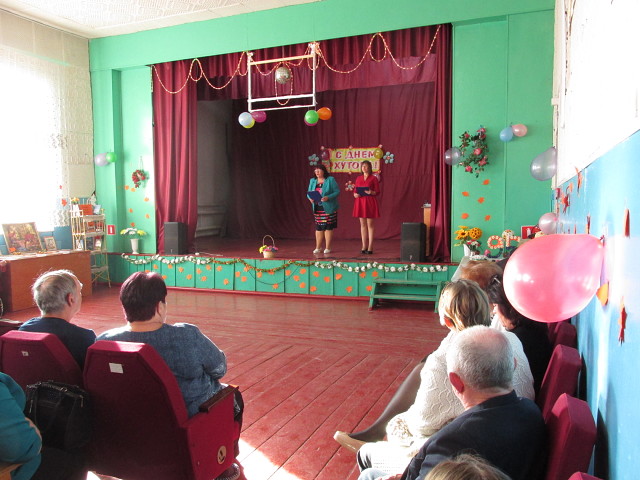 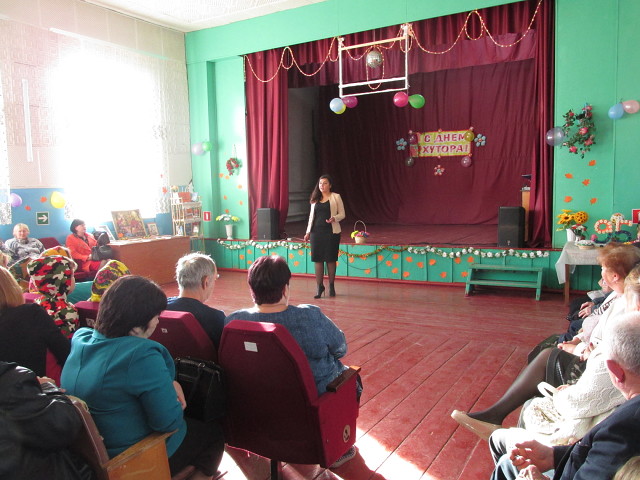 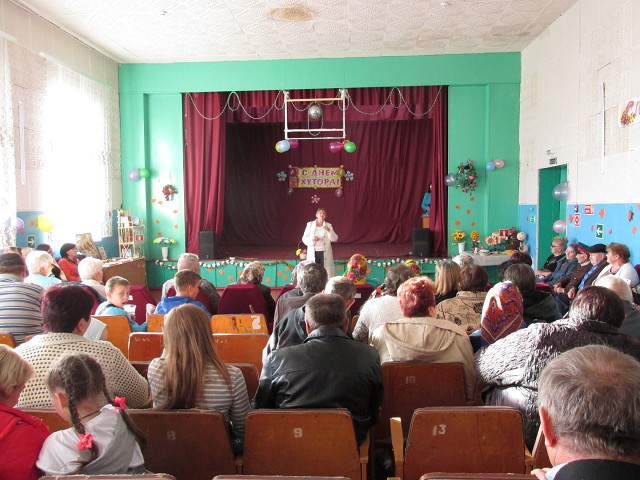 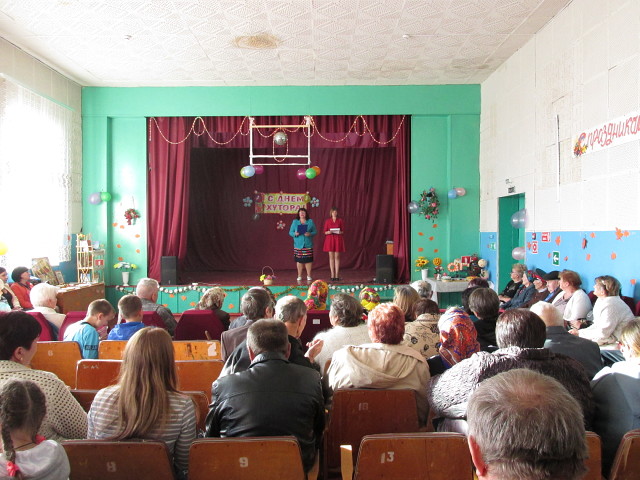 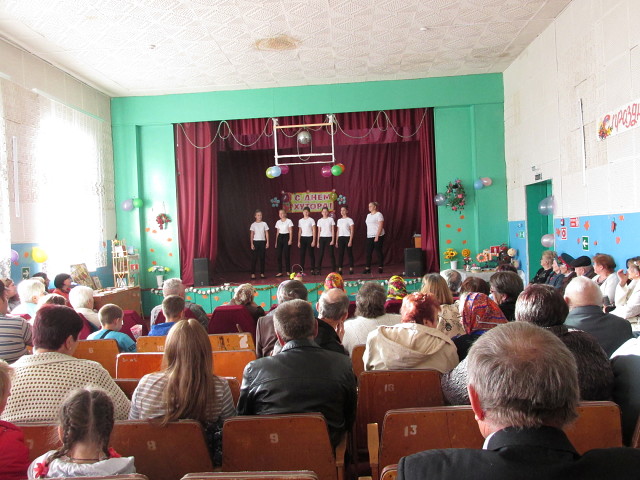 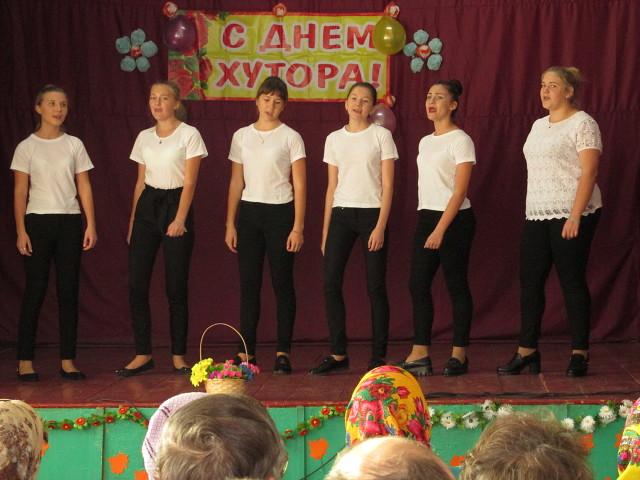 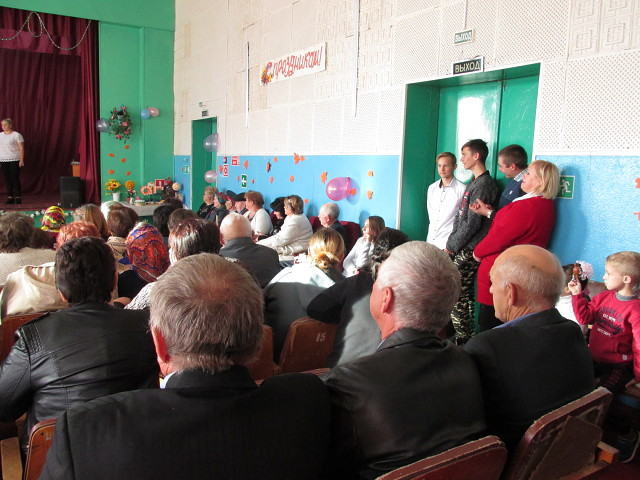 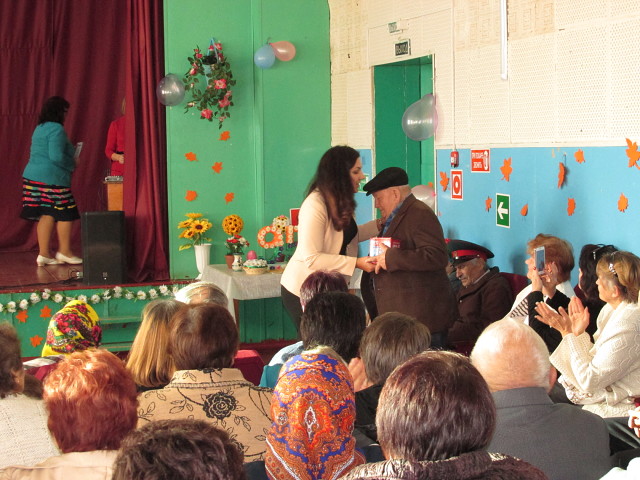 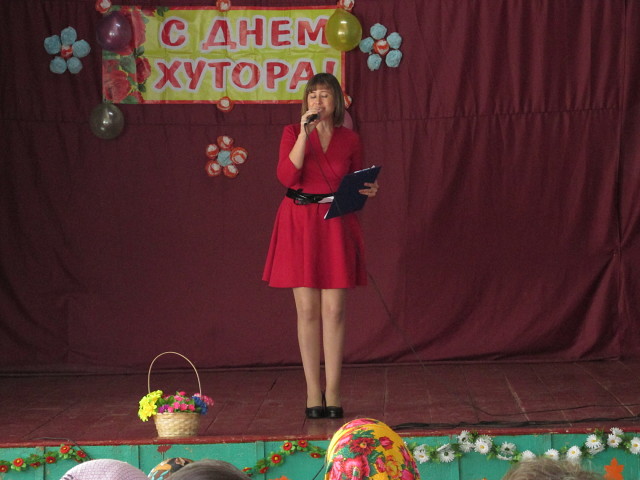 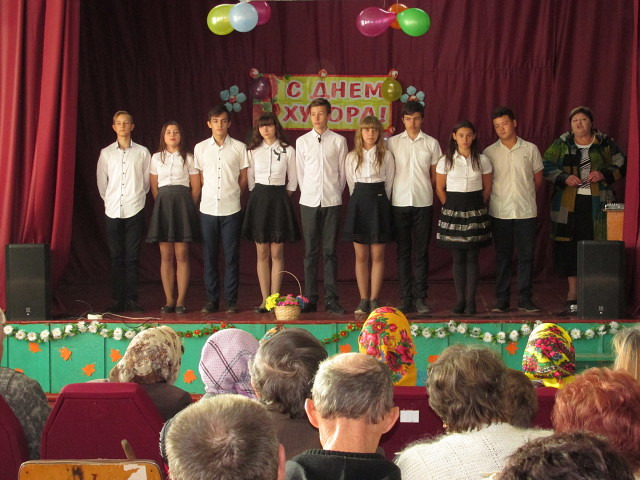 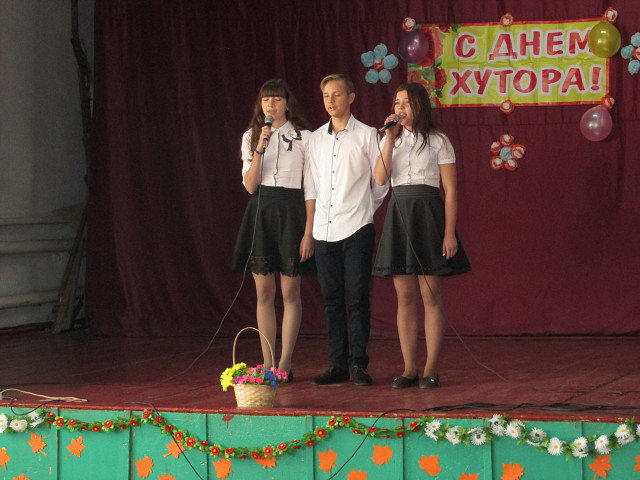 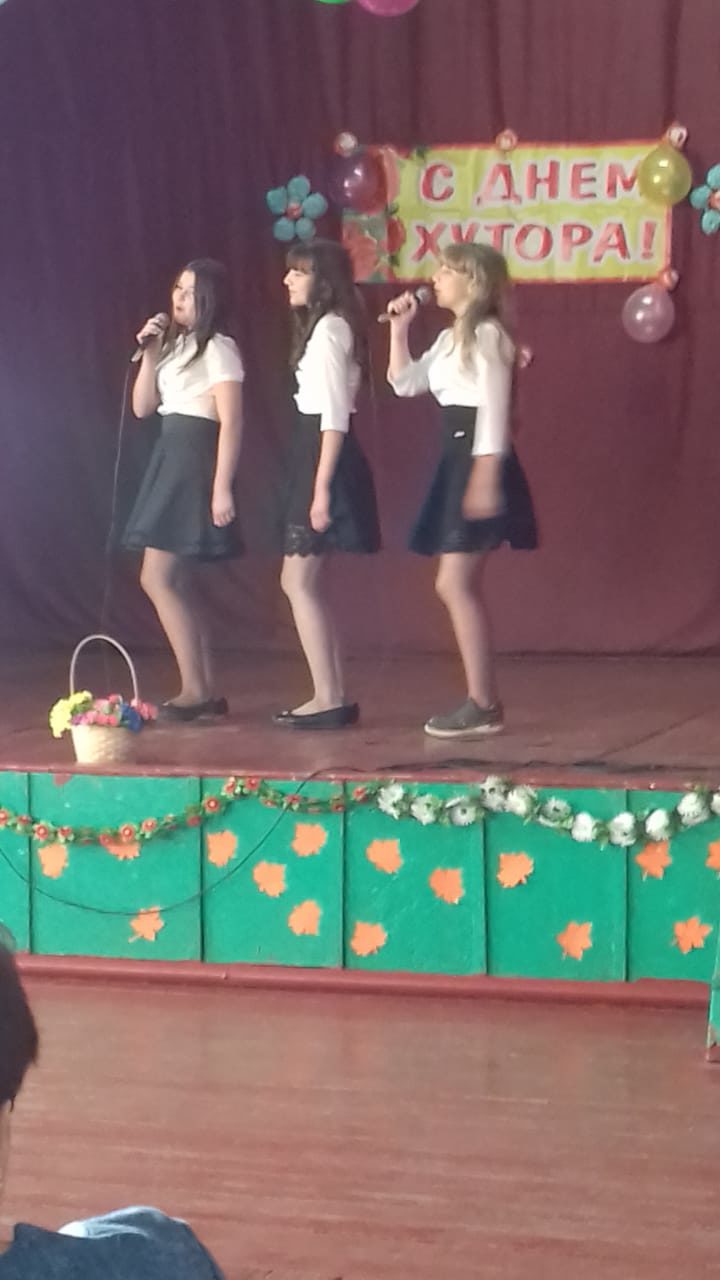 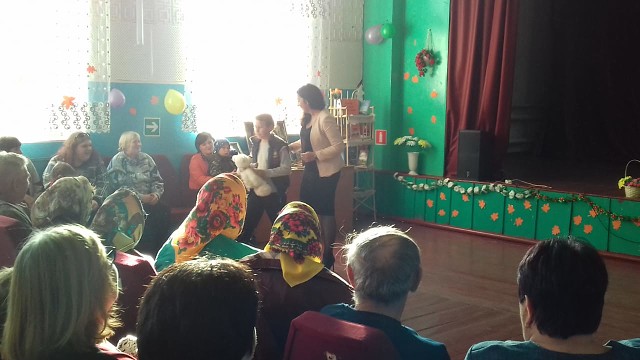 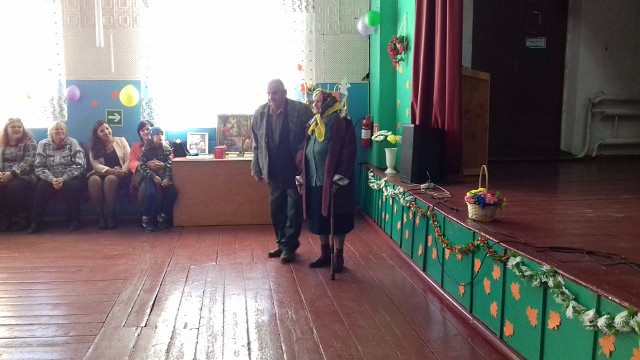 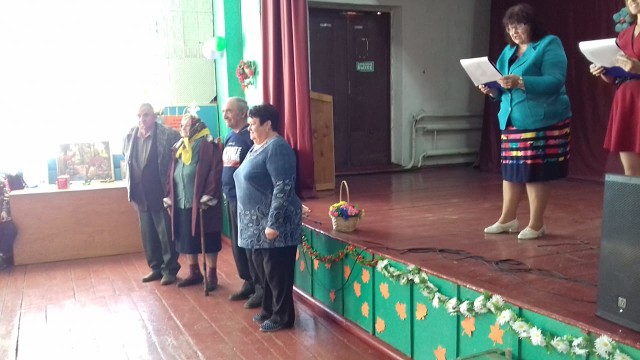 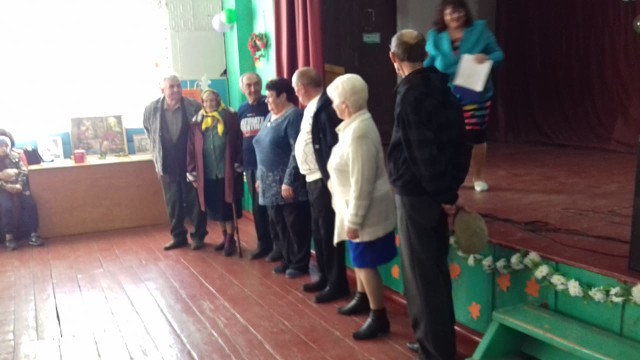 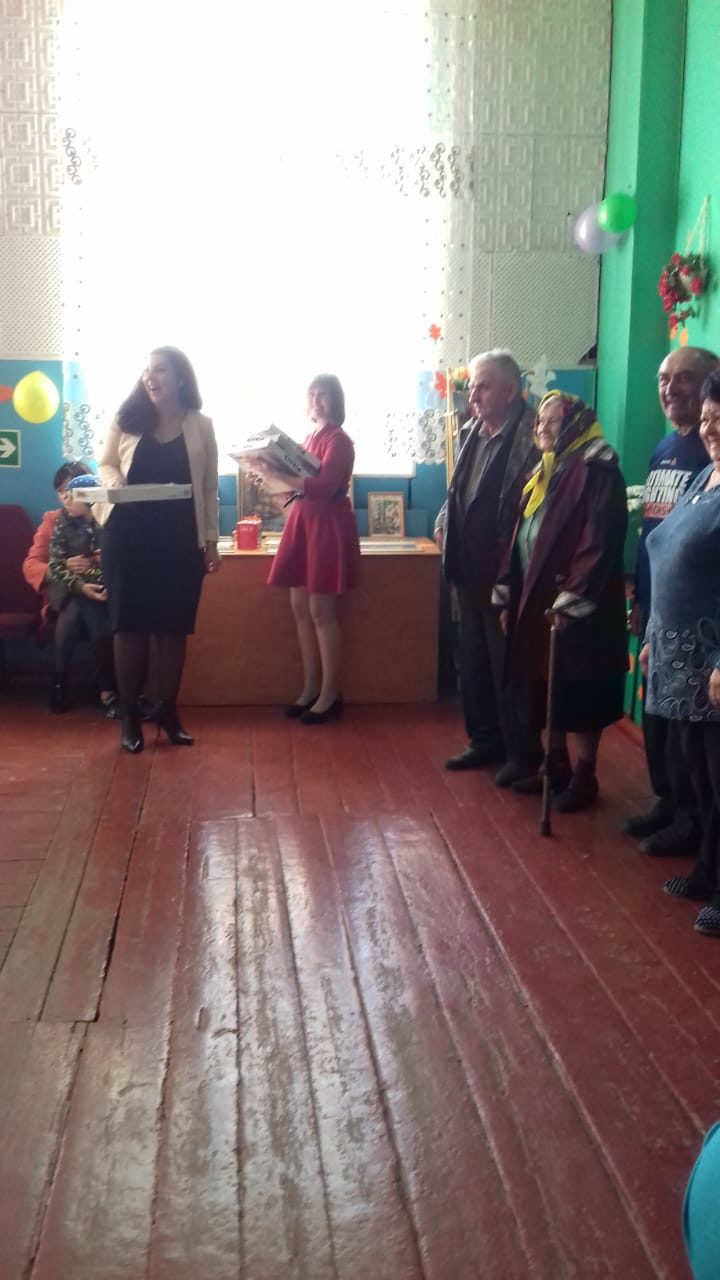 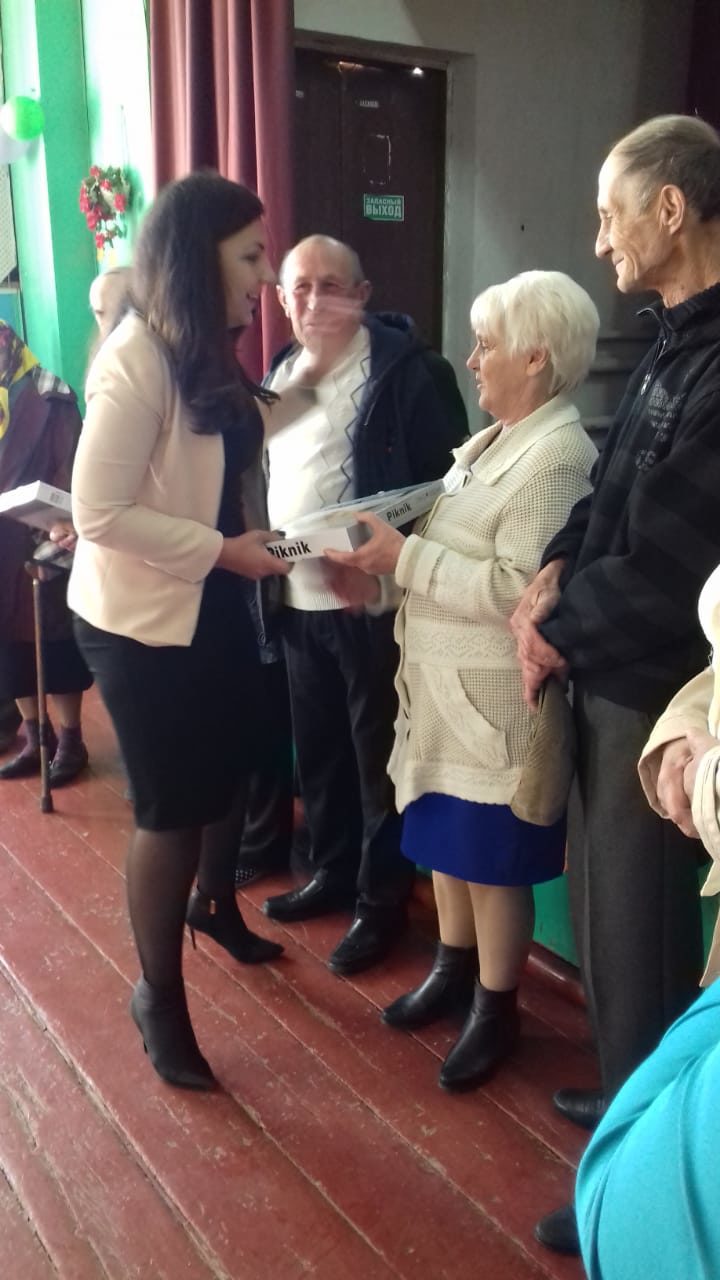 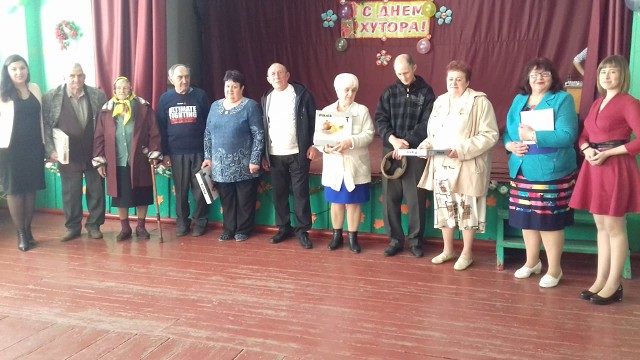 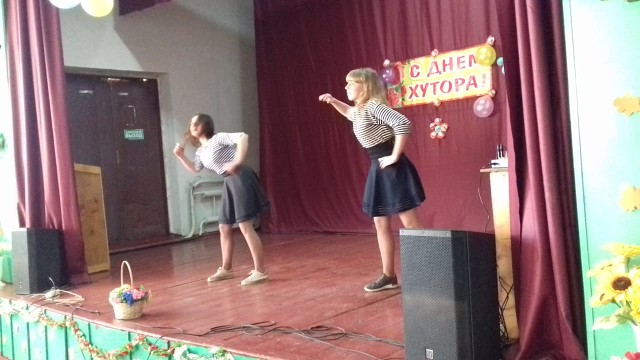 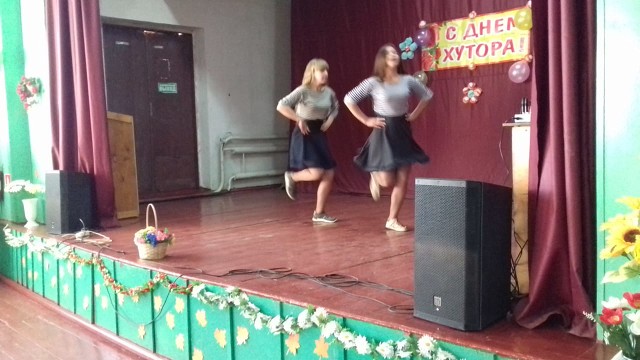 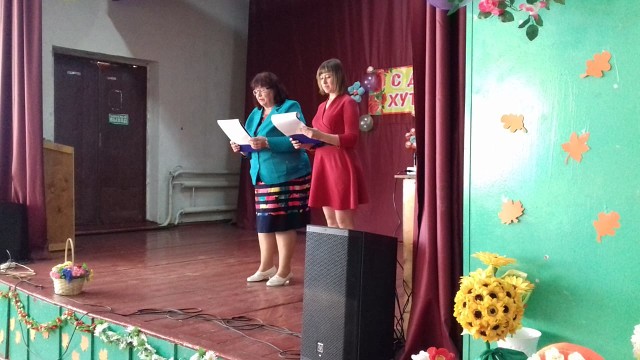 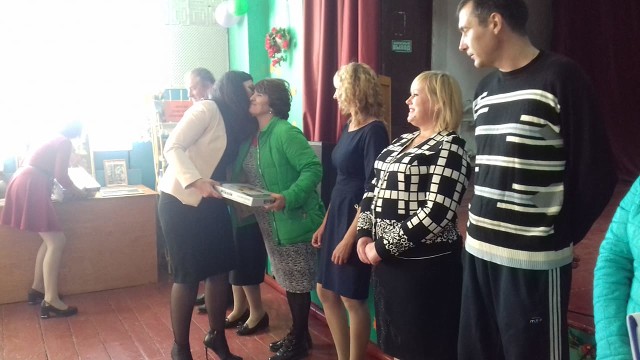 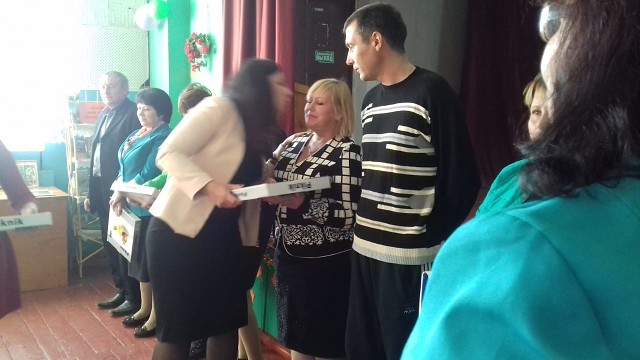 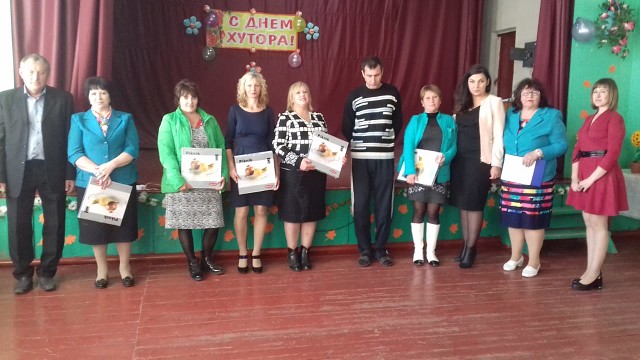 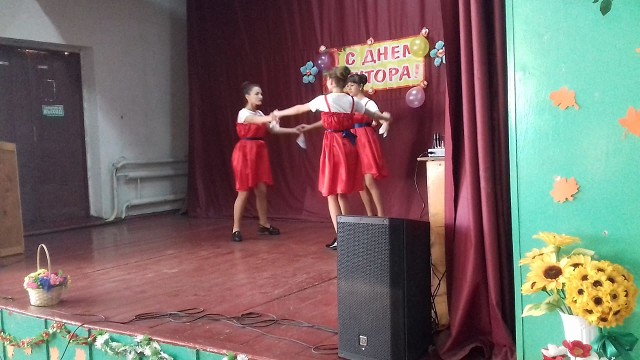 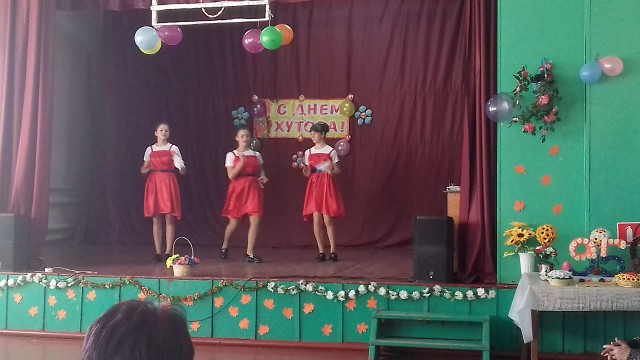 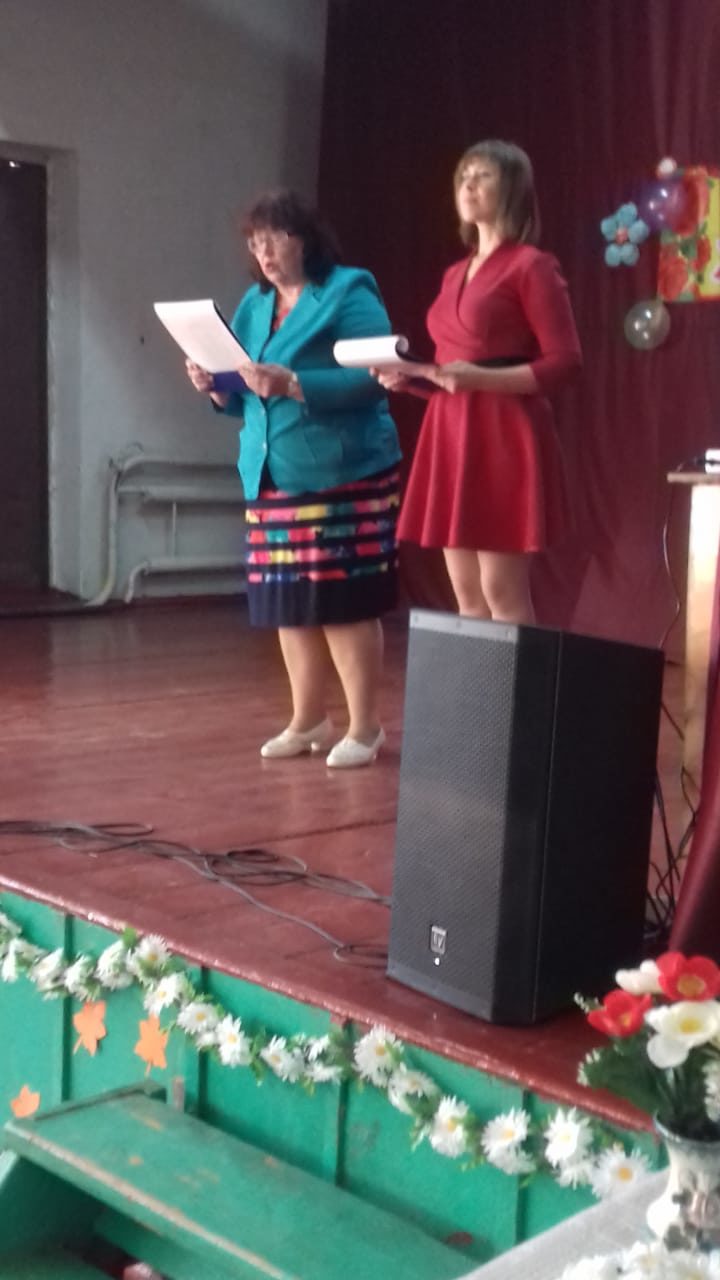 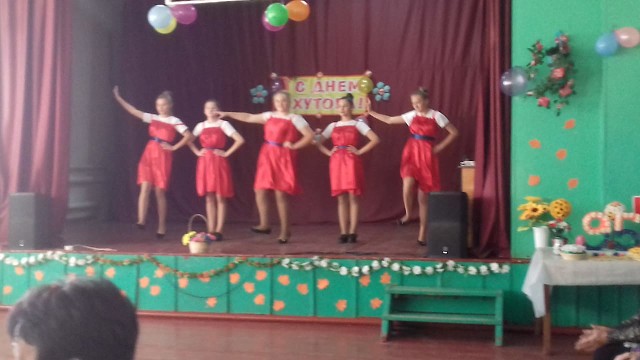 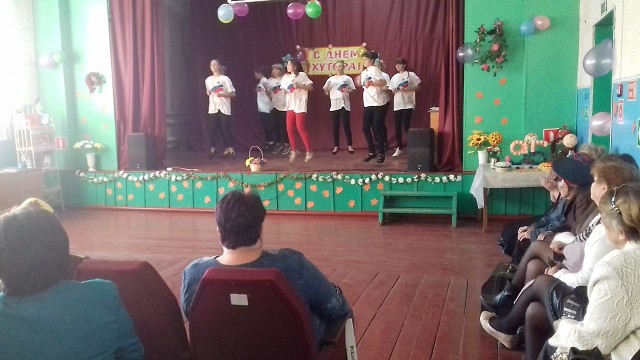 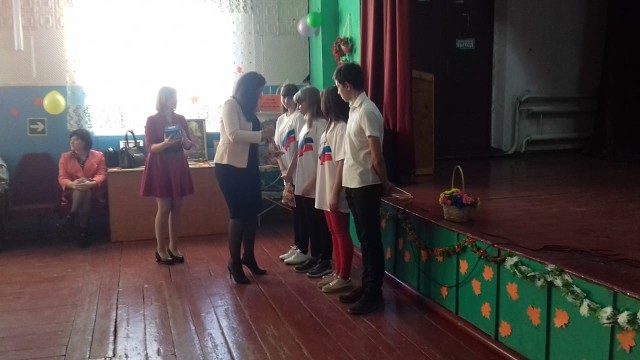 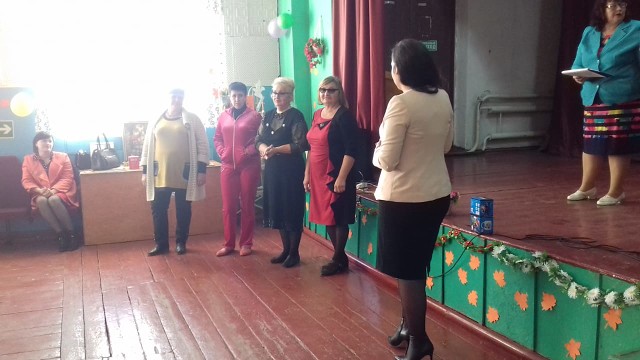 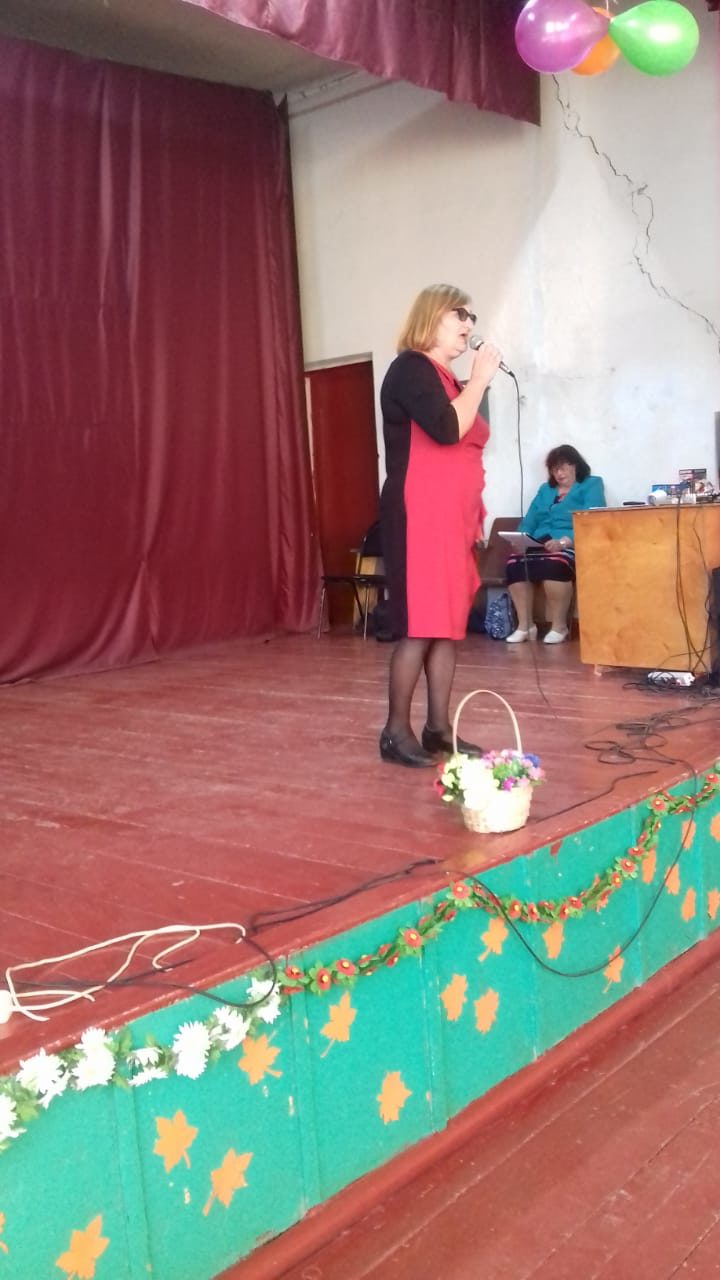 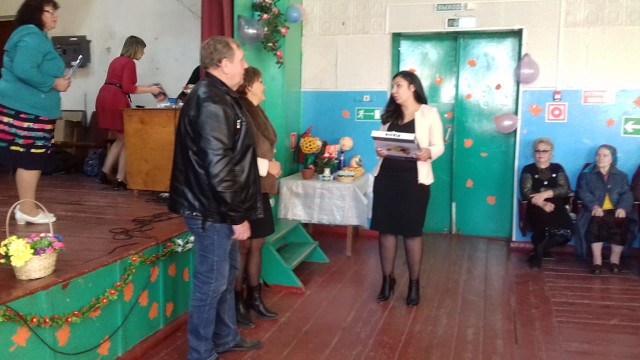 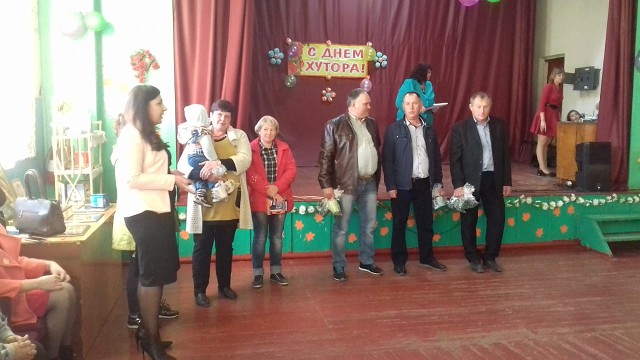 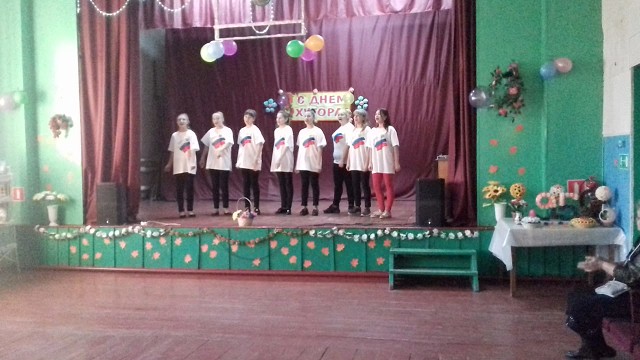 